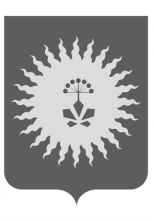 АДМИНИСТРАЦИЯ АНУЧИНСКОГО МУНИЦИПАЛЬНОГО ОКРУГАПРИМОРСКОГО КРАЯП О С Т А Н О В Л Е Н И Е17.08.2021г. 			    с.Анучино                                        №   650О внесении изменений в муниципальную программу «Формирование современной городской среды населенных пунктов на территории Анучинского муниципального округа» на 2020-2024 годы, утвержденную постановлением Анучинского муниципального района от 30.09.2019г.  № 557 	В соответствии с п. 4.2 «О порядке принятия решений о разработке муниципальных программ, их формирования, реализации и оценки эффективности в Анучинском муниципальном районе», утвержденного постановлением администрации Анучинского муниципального района от 27.12.2018 № 665, Устава администрации Анучинского муниципального округа Приморского края, администрация Анучинского муниципального округа Приморского краяПОСТАНОВЛЯЕТ: 1.Внести изменения в муниципальную программу «Формирование современной городской среды населенных пунктов на территории Анучинского муниципального округа» на 2020-2024 годы, утвержденную постановлением Анучинского муниципального района от 30.09.2019г.  № 557 изложив приложения № 7.8 к муниципальной  программе «Формирование современной городской среды населенных пунктов на территории Анучинского муниципального округа» на 2020-2024г.,в новой редакции (прилагается).2.Общему отделу администрации Анучинского муниципального округа (Бурдейной) разместить постановление на официальном сайте администрации Анучинского муниципального округа Приморского края в информационно-телекоммуникационной сети Интернет.3. Настоящее постановление вступает в силу со дня его подписания.4. Контроль за исполнением настоящего постановления возложить на   заместителя главы администрации Анучинского муниципального округа Дубовцева И.В.ГлаваАнучинского муниципального округа                                     С.А. ПонуровскийПриложение № 7Адресный перечень дворовых территорий нуждающихся в благоустройстве (с учетом их физического состояния) исходя из минимального перечня работ по благоустройству муниципальной программы «Формирование современной городской среды населенных пунктов на территории Анучинского муниципального округа» на 2020-2024 годы (наименование муниципальной программы)Приложение № 8Адресный перечень общественных территорий, нуждающихся в благоустройстве (с учетом фактического износа) и подлежащих благоустройствумуниципальной программы «Формирование современной городской среды населенных пунктов на территории Анучинского муниципального округа» на 2020-2024 годы (наименование муниципальной программы)№ п/пНаименование муниципального образования, адрес домаСрок выполнения123с. Анучино, ул. 100 лет Анучино, д.4, д.4 а2023с. Анучино, ул. Горького, д.4, д.6, д.82021с. Анучино, ул. Банивура,д. 10, д. 10 а2022с. Анучино, ул. Ленинская, д.542022с. Анучино, ул. Пушкина, д. 3, д.72022с. Анучино, ул. Банивура, д. 12, д.20, д.262023с. Анучино, ул. Банивура, д.13 а, д.15а2022с. Анучино, ул. Ленинская,д. 2, д.42023с. Анучино, ул. Ленинская, д.62022с. Новогордеевка, ул. Пионерская, д.32023с. Пухово, ул. Школьная, д.2, 2023с. Пухово, ул. Школьная, д.7,д. 92023с. Чернышевка, ул. Лермонтова, д.2, 2024с. Чернышевка, ул. Лермонтова, д.4,2024с. Чернышевка, ул. Лермонтова, д.152024с. Тихоречное, ул. Молодежная,д. 6, д.7, д.8, д.9, д.10, д.112024N п/пНаименование муниципального образования, наименование и адрес общественной территорииПеречень видов работСрок выполнения работ1Площадь Дома Культуры (с. Анучино ул. Лазо, 4)Асфальтирование площади и установка бордюрного ограждения2020выполнено 2Площадь возле памятника Партизанам (с. Анучино, ул. Лазо)Асфальтирование площади 2020выполнено3общественная территория (с. Анучино, на перекрестке улиц Петровского и 70 лет Октября)Установка детской площадки, установка спортивной площадки, устройство пешеходных дорожек, установка скамеек и урн.2021выполнено 4общественная территория (с. Анучино, на перекрестке улиц 100 лет Анучино и Слизкова)устройство пешеходных дорожек, установка скамеек и урн20235общественная территория (с. Анучино, по ул. Чапаева)Установка детской площадки, скамеек и урн, ограждения, бордюрного камня2021 выполнено6Общественная территория (с. Гражданка, ул. Юбилейная)Установка детской площадки, скамеек и урн,  устройство освещения, устройство пешеходных дорожек20227Территория у памятника погибших ВОВ (с. Чернышевка, ул. Советская)Устройство пешеходных дорожек, укладка брусчатки на площадке вокруг памятника 2020выполнено8Территория, прилегающая к СДК (с. Чернышевка, ул. Советская, 21)установка детской площадки, установка спортивной площадки, установка урн и скамеек, 2023